Управление образованиемПолевского Городского округаМУНИЦИПАЛЬНОЕ АВТОНОМНОЕ ОБЩЕОБРАЗОВАТЕЛЬНОЕ УЧРЕЖДЕНИЕПОЛЕВСКОГОГОРОДСКОГО ОКРУГА«СРЕДНЯЯ ОБЩЕОБРАЗОВАТЕЛЬНАЯ ШКОЛА № 8»==================================================================	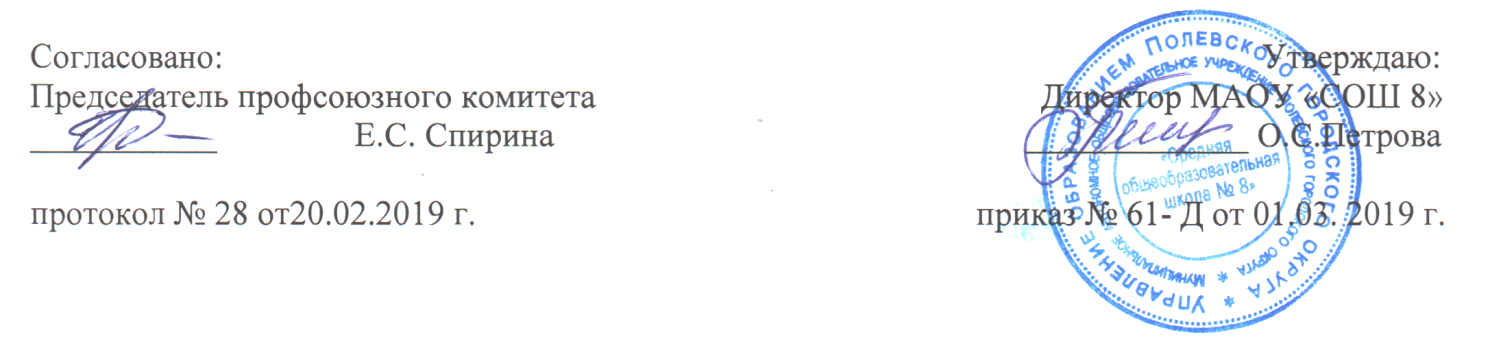 ПОЛОЖЕНИЕо комитете (комиссии) по охране труда1.Общие положения1.1.  Настоящее Положение,  о комитете (комиссии) по охране труда в МАОУ ПГО «СОШ №8 (далее – ОУ ),  разработано в соответствии со статьей 218 Трудового кодекса Российской Федерации,  на основе Типового положения о комитетах (комиссиях) по охране труда, утверждённого Приказом Министерства труда и социальной защиты Российской Федерации от 24 июня 2014 года № 412 «Об утверждении  типового положения о комитете (комиссии)»  по охране труда, с целью организации совместных действий директора школы, работников, выборного органа первичной профсоюзной организации по обеспечению требований охраны труда, предупреждению производственного травматизма и профессиональных заболеваний, сохранению здоровья работников.1.2.  Данное положение предусматривает основные задачи, функции и права комитета (комиссии) по охране труда в ОУ.1.3.  Комиссия является составной частью системы управления охраны труда в ОУ, а также одной из форм участия работников в управлении организацией в области охраны труда. Работа  комитета строится на принципах социального партнерства.1.4.  Комиссия взаимодействует с государственными органами управления охраной труда, органами федеральной инспекции труда, другими государственными органами надзора и контроля, а также с технической инспекцией труда профсоюзов.1.5.  Комиссия по охране труда в своей деятельности руководствуется законами и иными нормативными правовыми актами Российской Федерации, законами и иными нормативными правовыми актами субъектов Российской Федерации об охране труда, генеральным, региональным, отраслевым (межотраслевым), территориальным соглашениями, коллективным договором (соглашением по охране труда), локальными нормативными правовыми актами ОУ.1.6.  Положение о Комиссии утверждается приказом (распоряжением) директора с учетом мнения выборного профсоюзного органа и (или) иного уполномоченного работниками организации представительного органа.2. Задачи КомиссииЗадачами Комиссии являются:2.1.  Разработка, на основе предложений членов Комиссии, программы совместных действий работодателя, профессиональных союзов и (или) иных уполномоченных работниками представительных органов по обеспечению требований охраны труда, предупреждению производственного травматизма, профессиональных заболеваний;2.2.  Организация проведения проверок состояния условий и охраны труда на рабочих местах, подготовка соответствующих предложений работодателю по решению проблем охраны труда на основе анализа состояния условий и охраны труда, производственного травматизма и профессиональной заболеваемости;2.3.  Информирование работников о состоянии условий и охраны труда на рабочих местах, существующем риске повреждения здоровья и о полагающихся работникам компенсациях за работу во вредных и (или) опасных условиях труда, средствах индивидуальной защиты.3. Функции Комиссии    Функциями Комиссии являются:3.1.  Рассмотрение предложений работодателя, работников, профессиональных союзов и (или) иных уполномоченных работниками представительных органов для выработки рекомендаций, направленных на улучшение условий и охраны труда работников;3.2.  Оказание содействия работодателю в ОУ обучения работников охране труда, безопасным методам и приемам выполнения работ, а также проверки знаний требований охраны труда и проведения своевременного и качественного инструктажа работников по охране труда;3.3.  Участие в проведении обследований состояния условий и охраны труда в ОУ, рассмотрении их результатов и выработке рекомендаций работодателю по устранению выявленных нарушений;3.4.  Информирование работников о проводимых мероприятиях по улучшению условий и охраны труда, профилактике производственного травматизма, профессиональных заболеваний;3.5.  Доведение до сведения работников  результатов СОУТ и сертификации работ по ОТ;3.6.  Информирование работников о действующих нормативах по обеспечению смывающими и обеззараживающими средствами, сертифицированной специальной одеждой, специальной обувью и другими средствами индивидуальной защиты, правильности их применения, организации хранения, стирки, чистки, ремонта, дезинфекции и обеззараживания;3.7.  Содействие в ОУ проведения предварительных при поступлении на работу и периодических медицинских осмотров и соблюдения медицинских рекомендаций при трудоустройстве;3.8.  Содействует своевременному прохождению диспансеризации сотрудниками учреждения;3.9.  Участие в рассмотрении вопросов фиксирования мероприятий по охране труда, обязательного социального страхования от несчастных случаев на производстве и профессиональных заболеваний, а также осуществление контроля за расходованием средств организации и Фонда социального страхования Российской Федерации (страховщика), направляемых на предупредительные меры по сокращению производственного травматизма и профессиональных заболеваний;3.11.Подготовка и представление работодателю предложений по совершенствованию работ по охране труда и сохранению здоровья работников, созданию системы морального и материального поощрения работников, соблюдающих требования охраны труда и обеспечивающих сохранение и улучшение состояния здоровья;3.12.Рассмотрение проектов локальных нормативных правовых актов по охране труда и подготовка предложений по ним работодателю, профсоюзному выборному органу и (или) иному уполномоченному работниками представительному органу.4.      Права Комиссии.       Для осуществления возложенных функций Комиссии предоставляются следующие права:4.1.  Получать от работодателя информацию о состоянии условий труда на рабочих местах, производственного травматизма и профессиональных заболеваний, наличии опасных и вредных производственных факторов и мерах по защите от них, о существующем риске повреждения здоровья; 4.2.  Заслушивать на заседаниях Комиссии сообщения работодателя (его представителей), руководителей структурных подразделений и других работников ОУ о выполнении ими обязанностей по обеспечению безопасных условий и охраны труда на рабочих местах и соблюдению гарантий прав работников на охрану труда;4.3. Заслушивать на заседаниях Комиссии руководителей и других работников ОУ, допустивших нарушения требований охраны труда, повлекших за собой тяжелые последствия, и вносить работодателю предложения о привлечении их к ответственности в соответствии с законодательством Российской Федерации;4.4.  Участвовать в подготовке предложений к разделу коллективного договора (соглашения по охране труда) по вопросам, находящимся в компетенции Комиссии;4.5.  Вносить работодателю предложения о поощрении работников за активное участие в работе по созданию условий труда, отвечающих требованиям безопасности и гигиены;4.6.  Содействовать разрешению трудовых споров, связанных с нарушением законодательства об охране труда, изменением условий труда, вопросами предоставления работникам, занятым во вредных и (или) опасных условиях труда, компенсаций.5. Организация работы комиссии 5.1.  Комиссия создается по инициативе работодателя и (или) по инициативе работников либо их представительного органа на паритетной основе (каждая сторона имеет один голос вне зависимости от общего числа представителей стороны) из представителей работодателя, профессиональных союзов или иного уполномоченного работниками представительного органа.5.2.  Численность Комиссии определяется в зависимости от численности работников в ОУ количества структурных подразделений и других особенностей, по взаимной договоренности сторон, представляющих интересы работодателя и работников.5.3.  Выдвижение в Комиссию представителей работников организации может осуществляться на основании решения выборного органа первичной профсоюзной организации, если она объединяет более половины работающих, или на собрании работников ОУ; представителей работодателя - работодателем. Состав Комиссии утверждается приказом (распоряжением) работодателя.5.4.  Комиссия избирает из своего состава председателя, заместителей от каждой стороны и секретаря. Председателем Комиссии является работодатель, одним из заместителей является представитель выборного профсоюзного органа, секретарем – уполномоченный по охране труда.5.5.  Комиссия осуществляет свою деятельность в соответствии с разработанным им регламентом и планом работы.5.6.  Члены Комиссии должны проходить обучение по охране труда за счет средств работодателя, а также средств Фонда социального страхования Российской Федерации (страховщика) о соответствии с порядком, установленным федеральным органом исполнительной власти, осуществляющим функции по нормативно-правовому регулированию в сфере труда, по направлению работодателя на специализированные курсы не реже одного раза в три года.5.7.  Члены Комиссии информируют не реже одного раза в год выборный орган первичной профсоюзной организации или собрание работников о проделанной ими в Комиссии работе. Выборный орган первичной профсоюзной организации или собрание работников ОО вправе отзывать из Комиссии своих представителей и выдвигать в его состав новых представителей. Работодатель вправе своим решением отзывать своих представителей из Комиссии и назначать вместо них новых представителей.5.8.  Обеспечение деятельности Комиссии, его членов устанавливается коллективным договором, локальным нормативным правовым актом организации. Члены комиссии выполняют свои обязанности на общественных началах без освобождения  от основной работы. 5.9.  Заседания Комиссии проводятся по мере необходимости, но не реже одного раза в квартал.6.Делопроизводство комиссии5.10.Для выполнения возложенных задач члены Комиссии получают соответствующую подготовку в области охраны труда по специальной программе на курсах за счет средств Фонда Социального Страхования (работодатель).6.Делопроизводство комиссии6.1.Для осуществления своей деятельности комиссия должна иметь следующую документацию:-список членов комиссии, утвержденный приказом директора школы (Приложение № 1);-протокол комиссии по охране труда с планом и отчетом выполнения соглашения (Приложения № 2, № 3, № 4);7. Заключительные положения7.1.Настоящее Положение о комиссии по охране труда утверждается приказом директора с учетом мнения председателя первичной профсоюзной организации ОУ.7.2. Решение о внесении изменений или дополнений в Положение о комиссии принимается директором с учетом мнения выборного органа первичной профсоюзной организации ОУ, но не реже чем через 5 лет. Допускается пролонгация данного Положения на срок не более 5 лет.Положение  разработал(а):       специалист по охране  труда      Демьянова В.В.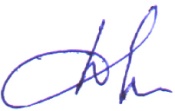 Приложение № 1к Положению о комиссиипо охране трудаСписокработников МАОУ ПГО «СОШ № 8»являющимися членами комиссии по охране трудана ________________ учебный годПриложение № 2к Положению о комиссиипо охране трудаПротокол № ___Комиссии по охране труда                                                                          от «    » ________ 20__ г.Присутствовали:1.Директор школы – 2.Заместитель директора – 3.Специалист по охране труда – 4.Председатель первичной профсоюзной организации– 5.Уполномоченный по охране труда – 6.Член профсоюзной организации – ПОВЕСТКА ДНЯ:1.Выполнение по мероприятиям соглашения по охране труда за 20__ год.2.Утверждение плана мероприятий по охране труда на 20___ год.3.Рассмотрение соглашения по охране труда на 20__ год.По первому вопросу:Заместитель директора по АХЧ, специалист по охране труда – предоставили отчет по мероприятиям охраны труда, согласно соглашения, проведенных в 20__ году.Решение: Работу комиссии признать ______________По второму вопросу:Заместитель директора по АХЧ, специалист по охране труда:– предоставили план мероприятий по охране труда для включения их в проект соглашения на 20__ год.Решение:План мероприятий по охране труда на 20__ год утвердить (отклонить).По третьему вопросу:Специалист по охране труда – предоставил проект соглашения по охране труда на 20______ год.Решение: Проект соглашения по охране труда рассмотреть, взять за основу, внести корректировки с учетом финансово-хозяйственной деятельности  ОУ, и согласовать до «   » _______ 20____ года.Секретарь________________Приложение № 3к Положению о комиссиипо охране трудаСоглашение по охране труда работодателя и первичной профсоюзной организациейна _________ годПриложение № 4к Положению о комиссии              по охране трудаАкт проверки выполнения соглашения по охране трудаДата: «    »________20____г.Мы, председатель первичной профсоюзной организации ______________и директор » ________________, проверили выполнение Соглашения по охране труда за 20___г. Директор школы												______________Председатель первичной профсоюзной организации		______________№ ФИО работникаЗанимаемая должность Должность в комиссии1ДиректорПредседатель2Председатель  первичной профсоюзной организацииЗаместитель председателя3Заместитель директора по АХЧЧлен комиссии4Специалист по охране трудаЧлен комиссии5Уполномоченный по охране трудаЧлен комиссии секретарь6Член профсоюзной организацииЧлен комиссии№ п/пМероприятияЕдиницаИзмерений(учета)КоличествоСтоимость работ(руб.)Сроки выполненияОтветственные за выполнение мероприятийОжидаемая социальная эффективностьОжидаемая социальная эффективностьОжидаемая социальная эффективностьОжидаемая социальная эффективность№ п/пМероприятияЕдиницаИзмерений(учета)КоличествоСтоимость работ(руб.)Сроки выполненияОтветственные за выполнение мероприятийКоличество работающих, которым улучшаются условия трудаКоличество работающих, которым улучшаются условия трудаКоличество работающих, высвобождаемых от тяжелых физических работКоличество работающих, высвобождаемых от тяжелых физических работ№ п/пМероприятияЕдиницаИзмерений(учета)КоличествоСтоимость работ(руб.)Сроки выполненияОтветственные за выполнение мероприятийвсегов том числе женщинвсегов том числе женщинНаименования мероприятия, предусмотренного соглашением работа выполнена (не выполнена)Ассигновано по соглашениюФактически израсходованоОценка качества выполненной работы и эффект проведенного мероприятияПричина невыполнения мероприятия